Plinthes verticales en linoléumUnité de mesure : MCT, mètre courantDes bandes de linoléum de 7 cm de hauteur sont découpés dans le sens de la longueur du lé. Les bandes doivent être du même bain que le revêtement de sol.Les bandes sont collées +/- 1 mm au-dessus du linoléum dans la colle fraîche. Pour l'adhérence du cordon de soudure, il faut séparer légèrement le revêtement de sol des plinthes. Minimum 24 heures après la pose un fraisage manuel à l’aide de la gauge à air chaud est réalisé dans l’angle mur/sol (ouverture 3 mm) ainsi que pour les angles verticaux rentrants.Le cordon de soudure est appliqué et arasé à l’aide d’une gouge ronde  lorsqu’il est encore tiède.Lorsqu'un arasement est quand même nécessaire, notamment au niveau des coins et des raccords, on utilisera la gouge d'arasement d'angle.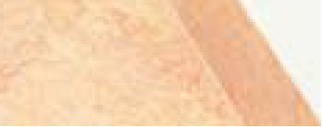 